Лабораторная работа № 7Строение вегетативных и генеративных почек, расположение их на стеблеЦель: Составить представление о почке как зачаточном побеге, об особенностях строения и расположения почек.Ход работы:(на 1-6 баллов) Рассмотрите  расположение почек на побеге сирени. 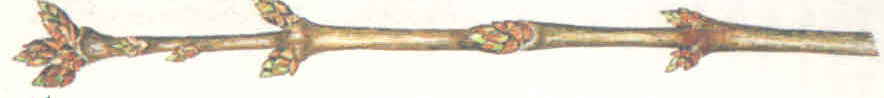 Рисунок 1. Строение побега сирени.Нарисуйте побег сирени (рисунок 1). Подпишите его части: стебель, узел; междоузлие; верхушечная почка; боковая почка; пазуха листаПерепишите предложение и вставьте пропущенные слова:  На побеге сирени более мелкие вытянутые почки являются …., а более крупные округлые - это…. Нарисуйте: I – А;  II– А (рисунок 2)  и подпишите типы почек под рисунками Нарисуйте из рисунка 2 фрагменты: I – Б (вегетативная почка);  II - Б (генеративная почка) и подпишите их  части: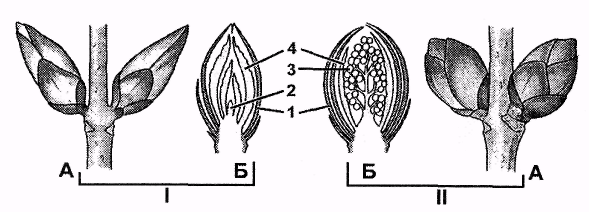 Рисунок 2. Продольный срез почек сирени (на 7-8 баллов): Сравните вегетативную и генеративную почки, укажите черты сходства и различия, поставь знаки «+» или «-» в таблицу.Вывод: Что такое почка?  Какое значение она имеют в жизни растений?(9-10 баллов): В городах часто обрезают кроны деревьев. Что происходит с такими деревьями весной: гибель или восстановление кроны? Как вы можете это объяснить?ПризнакВегетативная почкаЦветочная почка1.Стебель2. Почечные чешуйки3.Листья4. Конус нарастания побега5. Зачаточные цветки